Daily Food JournalDate:	Mon  Tue  Wed  Thu Fri  Sat  Sun (circle)Check 8 Ounce Glasses of Water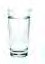 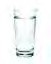 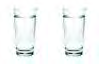 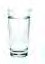 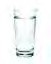 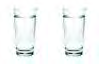 Day in ReviewHow Did I Do Today?Excellent	Great	Ok	Not Good	Very Bad	(circle)CaloriesProtein (g)Carbs (g)Fat (g)Daily TotalsCalorie % BreakdownDaily TotalsCalorie % BreakdownBreakfast	Time of Day:Breakfast	Time of Day:Breakfast	Time of Day:Breakfast	Time of Day:Breakfast	Time of Day:Breakfast	Time of Day:Breakfast	Time of Day:Breakfast	Time of Day:TotalsLunch	Time of Day:Lunch	Time of Day:Lunch	Time of Day:Lunch	Time of Day:Lunch	Time of Day:Lunch	Time of Day:Lunch	Time of Day:Lunch	Time of Day:TotalsDinner	Time of Day:Dinner	Time of Day:Dinner	Time of Day:Dinner	Time of Day:Dinner	Time of Day:Dinner	Time of Day:Dinner	Time of Day:Dinner	Time of Day:TotalsSnacks	Time of Day:Snacks	Time of Day:Snacks	Time of Day:Snacks	Time of Day:Snacks	Time of Day:Snacks	Time of Day:Snacks	Time of Day:Snacks	Time of Day:Totals